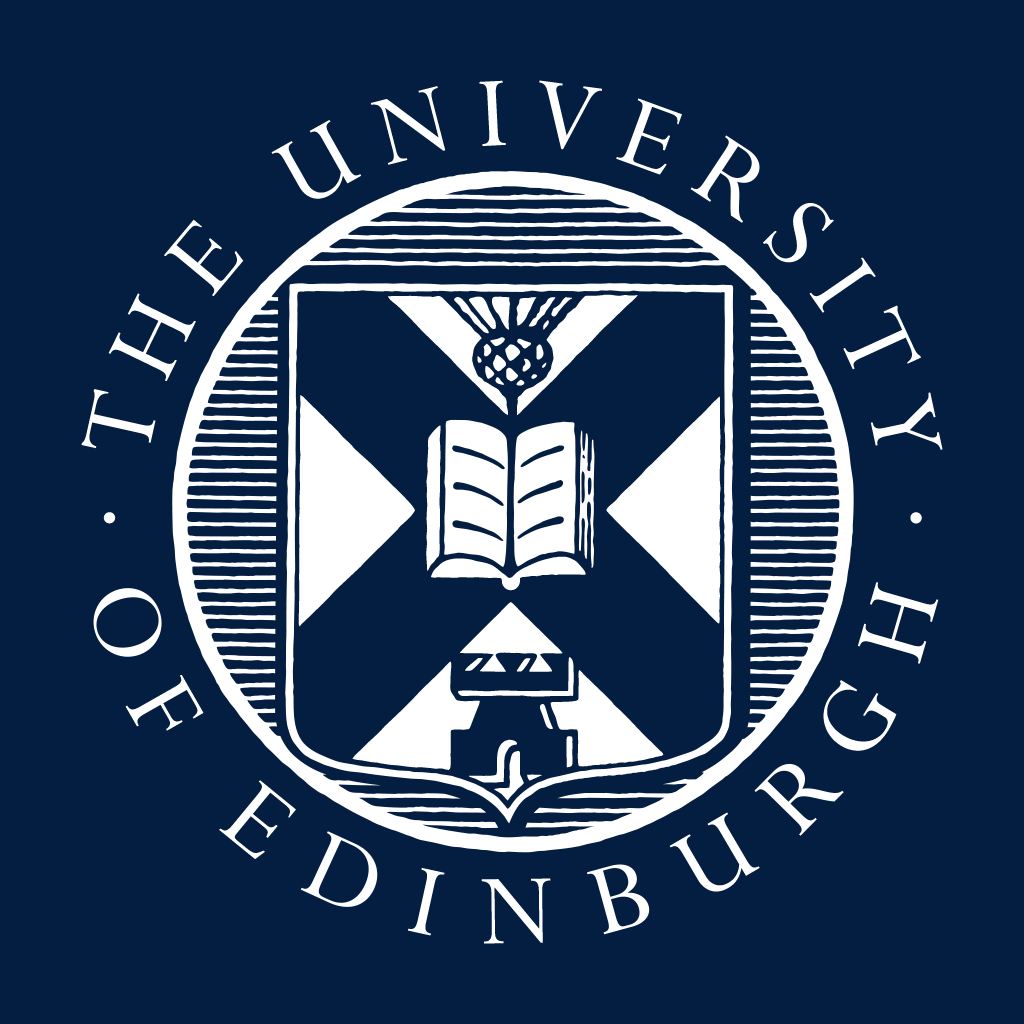 GuidanceGuidanceThis form MUST be completed for ALL posts including those not advertised through People and Money. It sets out the business case for seeking approval to recruit.  In line with the Job Grading Policy, all new positions must be graded before you create a job requisition in People and Money.Before starting the recruitment process for any new or replacement posts, including transfers and internal secondments please check:There is an existing position available with the correct grade band and with available FTE. Further guidance is available in the Guide to Job Classifications and Positions.The position chosen is correctly linked to a job with an appropriate job level. This will ensure where the role is required to undertake HR and Finance approvals that the job level matches the authorised limits of the Delegated Authority Schedule (DAS). Further information is available within the Guide to Employment and Finance Approvals.For posts that will be advertised through People and MoneyThis form should be attached to all job requisitions within People and Money for new or replacement posts.An organogram/structure chart and job description should also be attached to the requisition seeking approval. The requisition and associated attachments will be routed to the relevant Budget holder depending on the “business justification” option selected when the requisition is submitted through People and Money. For non-advertised posts (for example when you are appointing a named person on a research grant) This form MUST be submitted for approval offline and as per the Guide to Employment and Finance Approvals.The form should be approved prior to the creation of the pending worker record in People and Money.The approved form should be attached to the Pending Worker transaction in People and Money.Details of any contractual allowances or premium band payments applicable to this post should be included in sections 5 and 6 below.For further information on approvals, please read the Guide to Employment and Finance Approvals.	Please do not remove any sections of the form that you may not require. 	This form MUST be completed for ALL posts including those not advertised through People and Money. It sets out the business case for seeking approval to recruit.  In line with the Job Grading Policy, all new positions must be graded before you create a job requisition in People and Money.Before starting the recruitment process for any new or replacement posts, including transfers and internal secondments please check:There is an existing position available with the correct grade band and with available FTE. Further guidance is available in the Guide to Job Classifications and Positions.The position chosen is correctly linked to a job with an appropriate job level. This will ensure where the role is required to undertake HR and Finance approvals that the job level matches the authorised limits of the Delegated Authority Schedule (DAS). Further information is available within the Guide to Employment and Finance Approvals.For posts that will be advertised through People and MoneyThis form should be attached to all job requisitions within People and Money for new or replacement posts.An organogram/structure chart and job description should also be attached to the requisition seeking approval. The requisition and associated attachments will be routed to the relevant Budget holder depending on the “business justification” option selected when the requisition is submitted through People and Money. For non-advertised posts (for example when you are appointing a named person on a research grant) This form MUST be submitted for approval offline and as per the Guide to Employment and Finance Approvals.The form should be approved prior to the creation of the pending worker record in People and Money.The approved form should be attached to the Pending Worker transaction in People and Money.Details of any contractual allowances or premium band payments applicable to this post should be included in sections 5 and 6 below.For further information on approvals, please read the Guide to Employment and Finance Approvals.	Please do not remove any sections of the form that you may not require. 	SECTION 1:  Post InformationSECTION 1:  Post InformationPlease select:New Post                         Replacement Post  School/Department/Deanery/Unit: College/Professional Services Group: Job Title: Post duration: Post duration:  Open-Ended  ​ ​   or Fixed Term   ​If Fixed Term – Expected Contract Length Fixed Term Reason Code (if applicable) – select from drop down:Full-time equivalent (FTE): Full time Part time If part-time please specify the weekly hours or full-time equivalent ratio:      If replacement - will the existing employee still be in post when the replacement starts? I.e. will there be a period of overlap?YES       NO If “Yes” how long will the overlap be for?If replacement please provide the name of the person this post is replacing.Planned leaving date of current post holder:SECTION 2: Business Case to support approval of postFor Non - Advertised posts only complete section 1 below.SECTION 2: Business Case to support approval of postFor Non - Advertised posts only complete section 1 below.State how the post is to be funded – Detail all sources of funding: amounts, duration and source details.  Provide information/calculations to demonstrate that sufficient funding is available to cover the full costs of the post. (E.g. confirmation that costs are within agreed school/department budget, details of income generation that will cover the cost of the post, etc.)State how the post is to be funded – Detail all sources of funding: amounts, duration and source details.  Provide information/calculations to demonstrate that sufficient funding is available to cover the full costs of the post. (E.g. confirmation that costs are within agreed school/department budget, details of income generation that will cover the cost of the post, etc.)How will this post contribute to the school/deanery/department business? Please provide information to demonstrate the contribution in support of our focus and  vision, purpose and values e.g. research income, student numbers, financial income, or other appropriate information.How will this post contribute to the school/deanery/department business? Please provide information to demonstrate the contribution in support of our focus and  vision, purpose and values e.g. research income, student numbers, financial income, or other appropriate information.Why it is essential, operationally and/or strategically, that this post is filled or created now?  Could appointment be delayed for 6 months, for example? Why it is essential, operationally and/or strategically, that this post is filled or created now?  Could appointment be delayed for 6 months, for example? Indicate what other possible alternatives to recruitment have been considered (e.g. stopping doing a particular activity, sharing resources/services with another part of the organisation or reorganising workloads) and why are these not suitable?Indicate what other possible alternatives to recruitment have been considered (e.g. stopping doing a particular activity, sharing resources/services with another part of the organisation or reorganising workloads) and why are these not suitable?If applicable, was a contractor, student or an alternative resource option considered instead of this request for a staff post?   Explain why a staff post is the best option to fulfil this resource need:If applicable, was a contractor, student or an alternative resource option considered instead of this request for a staff post?   Explain why a staff post is the best option to fulfil this resource need:SECTION 3: Financial Planning/Salary Forecasting/Default Expense Account Code InformationSECTION 3: Financial Planning/Salary Forecasting/Default Expense Account Code InformationPlease complete the following details:For further information please refer to the Guidance on Job Classifications and Position ManagementPlease complete the following details:For further information please refer to the Guidance on Job Classifications and Position ManagementIs the FTE for this position increasing as part of this request? Yes        No   Current FTE (complete in all cases)      Is the FTE for this position increasing as part of this request? Yes        No   Requested FTE (if changing)       Is the Grade for this position Changing as part of this request? Yes      No   Current Grade (complete in all cases)      Is the Grade for this position Changing as part of this request? Yes      No   Requested Grade (if changing)       Is the Grade for this position Changing as part of this request? Yes      No   Grading Reference Number:      Financial Year:      Financial Year:      Salary Costing DetailsPlease complete the salary costing details below. For further guidance please refer to the guidance on the chart of accounts available on the Finance SharePoint. Salary Costing DetailsPlease complete the salary costing details below. For further guidance please refer to the guidance on the chart of accounts available on the Finance SharePoint. Salary Costing DetailsPlease complete the salary costing details below. For further guidance please refer to the guidance on the chart of accounts available on the Finance SharePoint. Salary Costing DetailsPlease complete the salary costing details below. For further guidance please refer to the guidance on the chart of accounts available on the Finance SharePoint. Salary Costing DetailsPlease complete the salary costing details below. For further guidance please refer to the guidance on the chart of accounts available on the Finance SharePoint. Salary Costing DetailsPlease complete the salary costing details below. For further guidance please refer to the guidance on the chart of accounts available on the Finance SharePoint. Salary Costing DetailsPlease complete the salary costing details below. For further guidance please refer to the guidance on the chart of accounts available on the Finance SharePoint. Salary Costing DetailsPlease complete the salary costing details below. For further guidance please refer to the guidance on the chart of accounts available on the Finance SharePoint. Salary Costing DetailsPlease complete the salary costing details below. For further guidance please refer to the guidance on the chart of accounts available on the Finance SharePoint. Salary Costing DetailsPlease complete the salary costing details below. For further guidance please refer to the guidance on the chart of accounts available on the Finance SharePoint. Salary Costing DetailsPlease complete the salary costing details below. For further guidance please refer to the guidance on the chart of accounts available on the Finance SharePoint. Salary Costing DetailsPlease complete the salary costing details below. For further guidance please refer to the guidance on the chart of accounts available on the Finance SharePoint. Salary Costing DetailsPlease complete the salary costing details below. For further guidance please refer to the guidance on the chart of accounts available on the Finance SharePoint. Salary Costing DetailsPlease complete the salary costing details below. For further guidance please refer to the guidance on the chart of accounts available on the Finance SharePoint. Salary Costing DetailsPlease complete the salary costing details below. For further guidance please refer to the guidance on the chart of accounts available on the Finance SharePoint. Salary Costing DetailsPlease complete the salary costing details below. For further guidance please refer to the guidance on the chart of accounts available on the Finance SharePoint. Salary Costing DetailsPlease complete the salary costing details below. For further guidance please refer to the guidance on the chart of accounts available on the Finance SharePoint. Salary Costing DetailsPlease complete the salary costing details below. For further guidance please refer to the guidance on the chart of accounts available on the Finance SharePoint. % Split% SplitEntity(3 digits)Entity(3 digits)Fund(6 digits)Fund(6 digits)Cost Centre (8 digits)Cost Centre (8 digits)Account(4 digits)Account(4 digits)Analysis(6 digits)Analysis(6 digits)Portfolio(8 digits)Portfolio(8 digits)Product(8 digits)Product(8 digits)Intercompany(3 digits)GuidanceChart of Accounts Guidance (sharepoint.com)GuidanceChart of Accounts Guidance (sharepoint.com)MANDATORY% Split of the salary costingMANDATORY% Split of the salary costingDriven by payroll element Use the mapping toolDriven by payroll element Use the mapping toolMANDATORYRequired to capture the type of funding the payroll cost is attached to​MANDATORYRequired to capture the type of funding the payroll cost is attached to​MANDATORYOrganisational Unit (department)MANDATORYOrganisational Unit (department)Cross check against mapping toolCross check against mapping toolLikely to always be zero but cross check against the mapping toolLikely to always be zero but cross check against the mapping toolLikely to always be zero but cross check against the mapping toolLikely to always be zero but cross check against the mapping toolLikely to always be zero but cross check against the mapping toolLikely to always be zero but cross check against the mapping toolFor cross charging to or from a subsidiary, cross check against the mapping toolEXAMPLEEXAMPLE100%100%11011012345612345612345678123456781234123400000000000000000000000000000000000000000000000Directly Funded by Research- in all casesDirectly Funded by Research- in all cases100%100%11011011000211000230010003300100030000000000000000000000000000000000000000000000000000000Costing SplitCosting Split% Split% SplitEntity(3 digits)Entity(3 digits)Fund(6 digits)Fund(6 digits)Cost Centre(8 digits)Cost Centre(8 digits)Account(4 digits)Account(4 digits)Analysis(6 digits)Analysis(6 digits)Portfolio(8 digits)Portfolio(8 digits)Product(8 digits)Product(8 digits)Intercompany(3 digits)Costing Split 1Costing Split 1Costing Split 2Costing Split 2Costing Split 3Costing Split 3Costing Split 4Costing Split 4Costing Split 5Costing Split 5Costing Split 6Costing Split 6Default Expense Account CodePlease complete the default expense account code below. The only field you need to complete is cost centre. Please note in most circumstances the cost centre code will be the same as used in the salary costing string above.The default expense code cannot be split.  Where there is a split salary costing, please use the cost centre related to the school/department. For those with a Directly Funded by Research salary costing you must provide a cost centre code related to the school/department.Further information on the chart of accounts structure is available on the Finance SharePoint. For further information on claiming staff expenses please see the Expenses (sharepoint.com).Default Expense Account CodePlease complete the default expense account code below. The only field you need to complete is cost centre. Please note in most circumstances the cost centre code will be the same as used in the salary costing string above.The default expense code cannot be split.  Where there is a split salary costing, please use the cost centre related to the school/department. For those with a Directly Funded by Research salary costing you must provide a cost centre code related to the school/department.Further information on the chart of accounts structure is available on the Finance SharePoint. For further information on claiming staff expenses please see the Expenses (sharepoint.com).Default Expense Account CodePlease complete the default expense account code below. The only field you need to complete is cost centre. Please note in most circumstances the cost centre code will be the same as used in the salary costing string above.The default expense code cannot be split.  Where there is a split salary costing, please use the cost centre related to the school/department. For those with a Directly Funded by Research salary costing you must provide a cost centre code related to the school/department.Further information on the chart of accounts structure is available on the Finance SharePoint. For further information on claiming staff expenses please see the Expenses (sharepoint.com).Default Expense Account CodePlease complete the default expense account code below. The only field you need to complete is cost centre. Please note in most circumstances the cost centre code will be the same as used in the salary costing string above.The default expense code cannot be split.  Where there is a split salary costing, please use the cost centre related to the school/department. For those with a Directly Funded by Research salary costing you must provide a cost centre code related to the school/department.Further information on the chart of accounts structure is available on the Finance SharePoint. For further information on claiming staff expenses please see the Expenses (sharepoint.com).Default Expense Account CodePlease complete the default expense account code below. The only field you need to complete is cost centre. Please note in most circumstances the cost centre code will be the same as used in the salary costing string above.The default expense code cannot be split.  Where there is a split salary costing, please use the cost centre related to the school/department. For those with a Directly Funded by Research salary costing you must provide a cost centre code related to the school/department.Further information on the chart of accounts structure is available on the Finance SharePoint. For further information on claiming staff expenses please see the Expenses (sharepoint.com).Default Expense Account CodePlease complete the default expense account code below. The only field you need to complete is cost centre. Please note in most circumstances the cost centre code will be the same as used in the salary costing string above.The default expense code cannot be split.  Where there is a split salary costing, please use the cost centre related to the school/department. For those with a Directly Funded by Research salary costing you must provide a cost centre code related to the school/department.Further information on the chart of accounts structure is available on the Finance SharePoint. For further information on claiming staff expenses please see the Expenses (sharepoint.com).Default Expense Account CodePlease complete the default expense account code below. The only field you need to complete is cost centre. Please note in most circumstances the cost centre code will be the same as used in the salary costing string above.The default expense code cannot be split.  Where there is a split salary costing, please use the cost centre related to the school/department. For those with a Directly Funded by Research salary costing you must provide a cost centre code related to the school/department.Further information on the chart of accounts structure is available on the Finance SharePoint. For further information on claiming staff expenses please see the Expenses (sharepoint.com).Default Expense Account CodePlease complete the default expense account code below. The only field you need to complete is cost centre. Please note in most circumstances the cost centre code will be the same as used in the salary costing string above.The default expense code cannot be split.  Where there is a split salary costing, please use the cost centre related to the school/department. For those with a Directly Funded by Research salary costing you must provide a cost centre code related to the school/department.Further information on the chart of accounts structure is available on the Finance SharePoint. For further information on claiming staff expenses please see the Expenses (sharepoint.com).Default Expense Account CodePlease complete the default expense account code below. The only field you need to complete is cost centre. Please note in most circumstances the cost centre code will be the same as used in the salary costing string above.The default expense code cannot be split.  Where there is a split salary costing, please use the cost centre related to the school/department. For those with a Directly Funded by Research salary costing you must provide a cost centre code related to the school/department.Further information on the chart of accounts structure is available on the Finance SharePoint. For further information on claiming staff expenses please see the Expenses (sharepoint.com).Default Expense Account CodePlease complete the default expense account code below. The only field you need to complete is cost centre. Please note in most circumstances the cost centre code will be the same as used in the salary costing string above.The default expense code cannot be split.  Where there is a split salary costing, please use the cost centre related to the school/department. For those with a Directly Funded by Research salary costing you must provide a cost centre code related to the school/department.Further information on the chart of accounts structure is available on the Finance SharePoint. For further information on claiming staff expenses please see the Expenses (sharepoint.com).Default Expense Account CodePlease complete the default expense account code below. The only field you need to complete is cost centre. Please note in most circumstances the cost centre code will be the same as used in the salary costing string above.The default expense code cannot be split.  Where there is a split salary costing, please use the cost centre related to the school/department. For those with a Directly Funded by Research salary costing you must provide a cost centre code related to the school/department.Further information on the chart of accounts structure is available on the Finance SharePoint. For further information on claiming staff expenses please see the Expenses (sharepoint.com).Default Expense Account CodePlease complete the default expense account code below. The only field you need to complete is cost centre. Please note in most circumstances the cost centre code will be the same as used in the salary costing string above.The default expense code cannot be split.  Where there is a split salary costing, please use the cost centre related to the school/department. For those with a Directly Funded by Research salary costing you must provide a cost centre code related to the school/department.Further information on the chart of accounts structure is available on the Finance SharePoint. For further information on claiming staff expenses please see the Expenses (sharepoint.com).Default Expense Account CodePlease complete the default expense account code below. The only field you need to complete is cost centre. Please note in most circumstances the cost centre code will be the same as used in the salary costing string above.The default expense code cannot be split.  Where there is a split salary costing, please use the cost centre related to the school/department. For those with a Directly Funded by Research salary costing you must provide a cost centre code related to the school/department.Further information on the chart of accounts structure is available on the Finance SharePoint. For further information on claiming staff expenses please see the Expenses (sharepoint.com).Default Expense Account CodePlease complete the default expense account code below. The only field you need to complete is cost centre. Please note in most circumstances the cost centre code will be the same as used in the salary costing string above.The default expense code cannot be split.  Where there is a split salary costing, please use the cost centre related to the school/department. For those with a Directly Funded by Research salary costing you must provide a cost centre code related to the school/department.Further information on the chart of accounts structure is available on the Finance SharePoint. For further information on claiming staff expenses please see the Expenses (sharepoint.com).Default Expense Account CodePlease complete the default expense account code below. The only field you need to complete is cost centre. Please note in most circumstances the cost centre code will be the same as used in the salary costing string above.The default expense code cannot be split.  Where there is a split salary costing, please use the cost centre related to the school/department. For those with a Directly Funded by Research salary costing you must provide a cost centre code related to the school/department.Further information on the chart of accounts structure is available on the Finance SharePoint. For further information on claiming staff expenses please see the Expenses (sharepoint.com).Default Expense Account CodePlease complete the default expense account code below. The only field you need to complete is cost centre. Please note in most circumstances the cost centre code will be the same as used in the salary costing string above.The default expense code cannot be split.  Where there is a split salary costing, please use the cost centre related to the school/department. For those with a Directly Funded by Research salary costing you must provide a cost centre code related to the school/department.Further information on the chart of accounts structure is available on the Finance SharePoint. For further information on claiming staff expenses please see the Expenses (sharepoint.com).Default Expense Account CodePlease complete the default expense account code below. The only field you need to complete is cost centre. Please note in most circumstances the cost centre code will be the same as used in the salary costing string above.The default expense code cannot be split.  Where there is a split salary costing, please use the cost centre related to the school/department. For those with a Directly Funded by Research salary costing you must provide a cost centre code related to the school/department.Further information on the chart of accounts structure is available on the Finance SharePoint. For further information on claiming staff expenses please see the Expenses (sharepoint.com).Default Expense Account CodePlease complete the default expense account code below. The only field you need to complete is cost centre. Please note in most circumstances the cost centre code will be the same as used in the salary costing string above.The default expense code cannot be split.  Where there is a split salary costing, please use the cost centre related to the school/department. For those with a Directly Funded by Research salary costing you must provide a cost centre code related to the school/department.Further information on the chart of accounts structure is available on the Finance SharePoint. For further information on claiming staff expenses please see the Expenses (sharepoint.com).Default Expense Account Code Default Expense Account Code Default Expense Account Code EntityEntityFundFundCost Centre (8 digits)Cost Centre (8 digits)Account Account AnalysisAnalysisPortfolioPortfolioProductProductIntercompanyIntercompanyPlease complete the Cost Centre only, all other codes are the default for use during the recruitment process.Please complete the Cost Centre only, all other codes are the default for use during the recruitment process.Please complete the Cost Centre only, all other codes are the default for use during the recruitment process.1101101100021100022410241000000000000000000000000000000000000000000000000000Section 4: SOC/ATAS Code AllocationFor further guidance to help complete this section please refer to the Guide to the Sponsorship of Skilled Workers and Temporary Worker Sponsored Researchers (under the heading Recruitment & Onboarding > End to End Guides).Section 4: SOC/ATAS Code AllocationFor further guidance to help complete this section please refer to the Guide to the Sponsorship of Skilled Workers and Temporary Worker Sponsored Researchers (under the heading Recruitment & Onboarding > End to End Guides).Section 4: SOC/ATAS Code AllocationFor further guidance to help complete this section please refer to the Guide to the Sponsorship of Skilled Workers and Temporary Worker Sponsored Researchers (under the heading Recruitment & Onboarding > End to End Guides).1. Is this role open to sponsorship? Yes  - proceed to step 2 below.  No  - proceed to section 5 of the form.Yes  - proceed to step 2 below.  No  - proceed to section 5 of the form.2. Are you opting out of sponsoring this role?Even if the role is sponsorable, the hiring manager can choose to opt out of sponsorship. In addition to selecting “Yes” on this form, you should also indicate this when creating the Job Requisition in People and Money by selecting “Yes” in the field titled ‘Opt out of sponsoring the successful candidate (even if the post is sponsorable)’.Please note, in cases where a Hiring Manager has opted out of sponsoring the role and subsequently wishes to appoint a candidate who requires sponsorship, the role will need to be re-advertised with a revised sentence in the advert stating that the role can be sponsored. This is to maintain the principle of openness and fairness and give candidates that may have otherwise applied the opportunity to do so.Yes  - end hereNo  - proceed to step 3 below.Yes  - end hereNo  - proceed to step 3 below.3. Provide a UKVI SOC Code Only for roles in which you want to consider applicants requiring sponsorship. If you are recruiting for multiple roles which have different SOC codes you must list the role and the SOC code for each. Further guidance on allocation of a UKVI SOC Code is available at https://www.ed.ac.uk/human-resources/international-staff-work-uk/additional-permission-work/university-sponsorship/skilled-workerRoleSOC Code3. Provide a UKVI SOC Code Only for roles in which you want to consider applicants requiring sponsorship. If you are recruiting for multiple roles which have different SOC codes you must list the role and the SOC code for each. Further guidance on allocation of a UKVI SOC Code is available at https://www.ed.ac.uk/human-resources/international-staff-work-uk/additional-permission-work/university-sponsorship/skilled-worker3. Provide a UKVI SOC Code Only for roles in which you want to consider applicants requiring sponsorship. If you are recruiting for multiple roles which have different SOC codes you must list the role and the SOC code for each. Further guidance on allocation of a UKVI SOC Code is available at https://www.ed.ac.uk/human-resources/international-staff-work-uk/additional-permission-work/university-sponsorship/skilled-worker3. Provide a UKVI SOC Code Only for roles in which you want to consider applicants requiring sponsorship. If you are recruiting for multiple roles which have different SOC codes you must list the role and the SOC code for each. Further guidance on allocation of a UKVI SOC Code is available at https://www.ed.ac.uk/human-resources/international-staff-work-uk/additional-permission-work/university-sponsorship/skilled-worker4. Provide ATAS CAH3 Code (if applicable) Further guidance on allocation of an ATAS CAH3 Code is available at https://www.ed.ac.uk/human-resources/international-staff-work-uk/additional-permission-work/university-sponsorship/skilled-workerSection 5: Contractual AllowancesPlease complete this section if applicable, if there are multiple allowances please use the Additional Information section below.Section 5: Contractual AllowancesPlease complete this section if applicable, if there are multiple allowances please use the Additional Information section below.Contractual Allowance NameOther – Please specifyContractual Allowance Amount£                  per month                                          Contractual Allowance End or Review Date (dd/mm/yyyy)Please complete the costing details below if the allowance is to be charged to a different salary costing string. For further guidance please refer to the chart of accounts guidance available on the Finance SharePointPlease complete the costing details below if the allowance is to be charged to a different salary costing string. For further guidance please refer to the chart of accounts guidance available on the Finance SharePointPlease complete the costing details below if the allowance is to be charged to a different salary costing string. For further guidance please refer to the chart of accounts guidance available on the Finance SharePointPlease complete the costing details below if the allowance is to be charged to a different salary costing string. For further guidance please refer to the chart of accounts guidance available on the Finance SharePointPlease complete the costing details below if the allowance is to be charged to a different salary costing string. For further guidance please refer to the chart of accounts guidance available on the Finance SharePointPlease complete the costing details below if the allowance is to be charged to a different salary costing string. For further guidance please refer to the chart of accounts guidance available on the Finance SharePointPlease complete the costing details below if the allowance is to be charged to a different salary costing string. For further guidance please refer to the chart of accounts guidance available on the Finance SharePointPlease complete the costing details below if the allowance is to be charged to a different salary costing string. For further guidance please refer to the chart of accounts guidance available on the Finance SharePointPlease complete the costing details below if the allowance is to be charged to a different salary costing string. For further guidance please refer to the chart of accounts guidance available on the Finance SharePoint% SplitEntity(3 digits)Fund(6 digits)Cost Centre (8 digits)Analysis(6 digits)Portfolio(8 digits)Product(8 digits)Intercompany(3 digits)DescriptionMANDATORY% Split of the salary costingDriven by payroll element Use the mapping toolMANDATORYRequired to capture the type of funding the payroll cost is attached to​MANDATORYOrganisational Unit (department)Likely to always be zero but cross check against the mapping toolLikely to always be zero but cross check against the mapping toolLikely to always be zero but cross check against the mapping toolFor cross charging to or from a subsidiary, cross check against the mapping toolEXAMPLE100%110123456123456780000000000000000000000000Directly Funded by Research- For all100%110110002300100030000000000000000000000000Costing Split 1Costing Split 2Costing Split 3Costing Split 4Section 6: Premium Band PaymentsPlease complete this section if applicable.Section 6: Premium Band PaymentsPlease complete this section if applicable.Section 6: Premium Band PaymentsPlease complete this section if applicable.Premium Band Payment Percentage(see https://www.ed.ac.uk/human-resources/policies-guidance/conditions-service for further information)Premium Band Payment Percentage(see https://www.ed.ac.uk/human-resources/policies-guidance/conditions-service for further information)Additional Information (please use this space to provide any additional allowances required)Additional Information (please use this space to provide any additional allowances required)Additional Information (please use this space to provide any additional allowances required)Section 7: Authorised Approver (ONLY REQUIRED FOR NON - ADVERTISED POSTS)Section 7: Authorised Approver (ONLY REQUIRED FOR NON - ADVERTISED POSTS)Section 7: Authorised Approver (ONLY REQUIRED FOR NON - ADVERTISED POSTS)Authorised by:Job Title:Date(dd/mm/yyyy):